Tit6 Ne kopirajte učnega lista. Ohranjajmo gozdove!ListavciVečina listavcev ima široke ploske liste. Kako imenujemo proces, v katerem rastline porabljajo ogljikov dioksid iz zraka?Preko listov poteka tudi dihanje in izločanje vode. Oblika listov je pomembna za določanje drevesnih vrst. Listi so lahko enostavni-celi, sestavljeni in deljeni. Listavci jeseni odvržejo listje. Odpadno listje je dom številnim žuželkam.Ugotovite, kateri skupini listavcem pripadajo listi, ki jih prikazujejo slike. Pomagajte si s ključem za določanje (prejšnja snov).Poiščite razlike in sorodnosti med listi.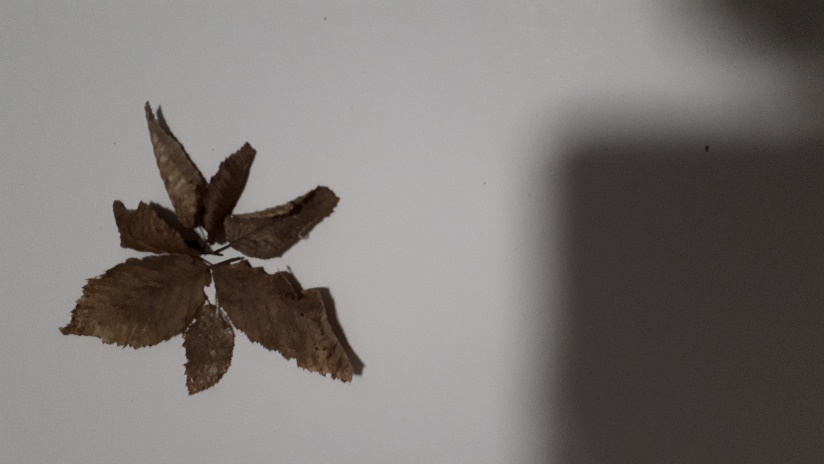 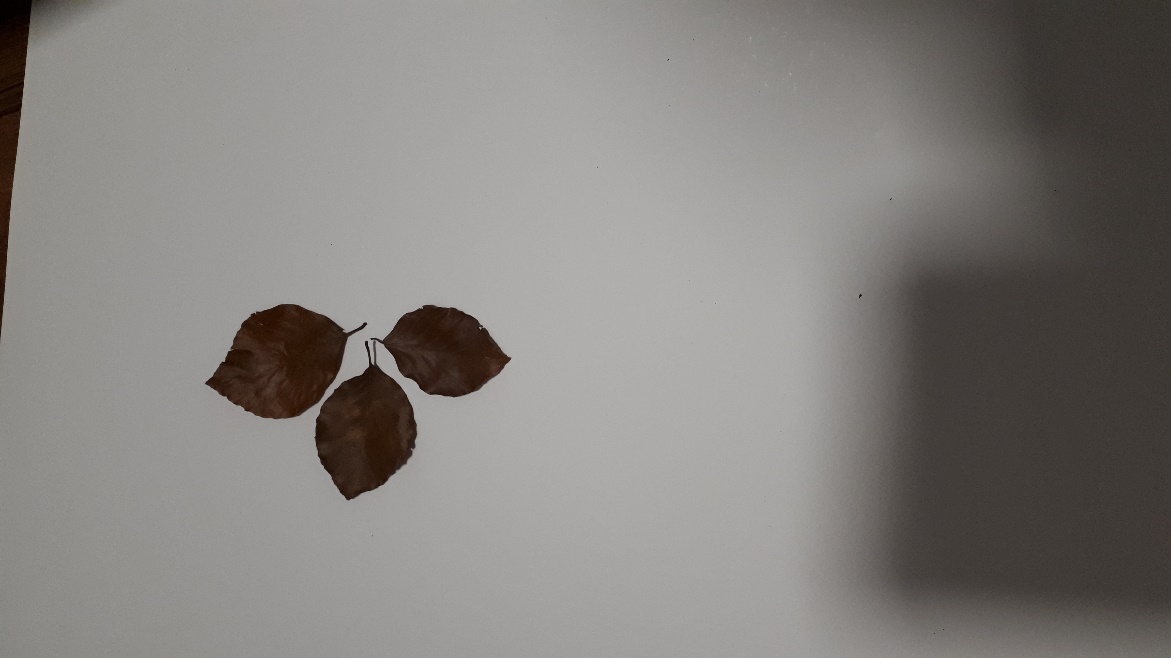 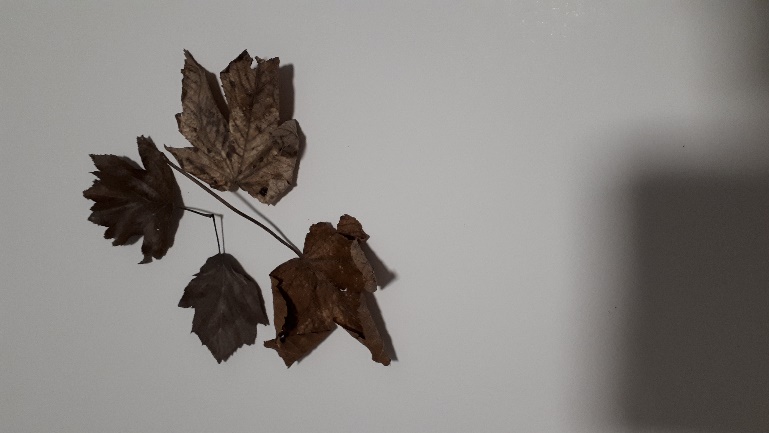 _____________________________________________________________________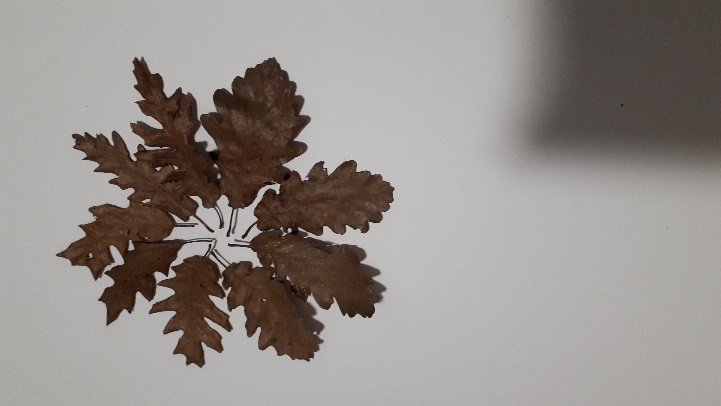 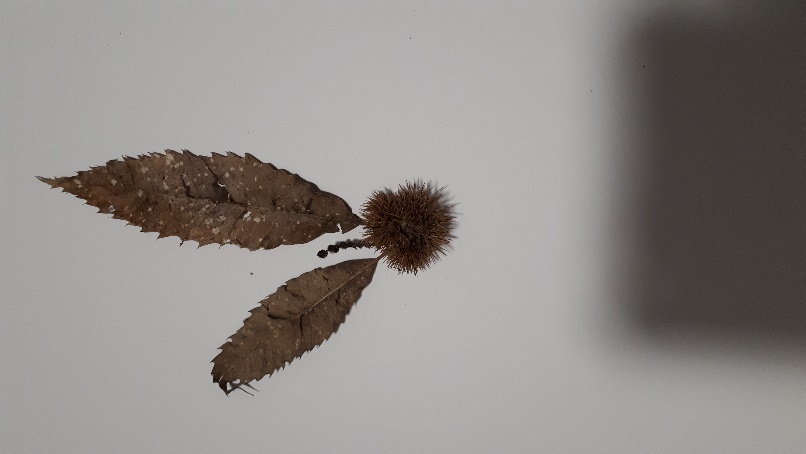 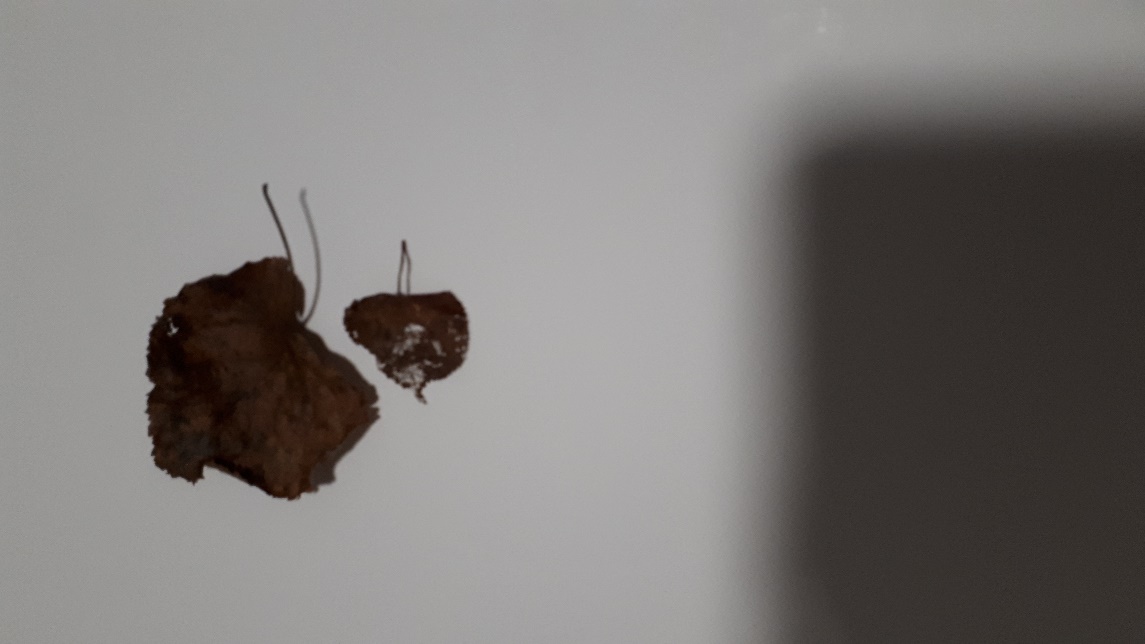 _____________________________________________________________________